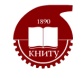 МИНОБРНАУКИ РОССИИФедеральное государственное бюджетное образовательное учреждениевысшего  образования«Казанский национальный исследовательский технологический университет»(ФГБОУ ВО «КНИТУ»)ЗАЧЕТНАЯ ВЕДОМОСТЬ Научные исследованияАспирант____________________________________________________________________________Зав.кафедрой Ф.И.О__________________________________________Подпись________________(ведомость распечатывается, заполнятся, и вклеивается в индивидуальный план аспиранта)Наименование дисциплиныОтметка о зачетеТекущая рейтинговая оценкаДатаПодписьнаучного руководителяФамилия научного руководителяНаучные исследования